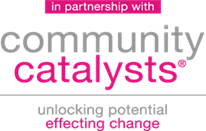 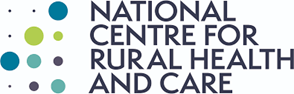 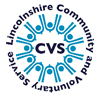 Do you have an idea that could help Older and disabled people?Do you need help to turn your idea into an enterprise or small community venture?Are you already helping people and would like to do more?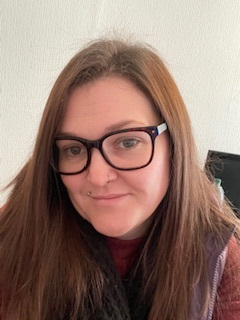 Community Enterprise Project in Mablethorpe, Theddlethorpe, Sutton on sea and Trusthorpe.This project is a new and exciting initiative, delivered by Lincolnshire Community Voluntary Service and in partnership with the National Centre for Rural Health & Care, and Community Catalyst. The 18-month programme offers support to local people, to set up and run their own small community enterprises. Who will offer a range of help and support within the home for older people and / or disabled people who want to live life their way. The project has a focus on the Mablethorpe, Theddlethorpe, Sutton on Sea and Trusthorpe area. Community EnterpriseAll community enterprises aim to make a difference to the lives of local people. They:have 8 or fewer full-time staff or volunteers and are independent of any larger organisation. Are set up in many different and creative ways such as: sole trader, partnership, small business, social enterprise, charity, or voluntary organisation.Support from the projectLincolnshire community voluntary service runs a development programme which can: offer you a friendly and supportive point of contact to explore ideas.support you to develop your community enterprise. give you practical information on regulation, training and opportunities in the health and social care sector.direct you to other organisations who can help.Get in touch.For more information about the project contact; Anna Wilson the Community Enterprise Development Officer on anna.wilson@lincolnshirecvs.org.uk  and 07535 848929Community Enterprise Project Working together to help people in Mablethorpe, Theddlethorpe, Sutton on sea and Trusthorpe.